Seznam předsedů a členů komisí v DOKTORSKÝCH STUDIJNÍCH PROGRAMECH, jejichž nominace byly schváleny Vědeckou radou Právnické fakulty UK podle čl. 11 odst. 3 Studijního a zkušebního řádu Univerzity Karlovy a jmenoval je děkan PF UK Program: TEORETICKÉ PRÁVNÍ VĚDY - EVROPSKÉ PRÁVOPředsedové komisí pro obhajoby disertačních pracíprof. JUDr. Richard Král, LL.M., Ph.D., DSc.doc. Dr. iur. Harald Christian Scheu, Mag. phil., Ph.D.doc. JUDr. Václav Šmejkal, Ph.D.prof. JUDr. Luboš Tichý CSc. (externí)prof. JUDr. PhDr. Michal Tomášek, DrSc.Členové komisí pro obhajoby disertačních pracídoc. JUDr. PhDr. Vojtěch Belling, Ph.D. (externí) prof. JUDr. Martin Boháček, CSc. (externí)prof. JUDr. Jaroslav Fenyk, Ph.D. (externí)doc. JUDr. Monika Forejtová, Ph.D. (externí)doc. JUDr. Bc. Tomáš Gřivna, Ph.D.doc. JUDr. Filip Křepelka, Ph.D. (externí)JUDr. Tereza Kunertová, Ph.D., LL.M.prof. JUDr. Richard Král, LL.M., Ph.D., DSc.JUDr. David Petrlík, Ph.D. doc. JUDr. Lenka Pítrová, CSc.JUDr. Pavel Pořízek, Ph.D. (externí)doc. JUDr. David Sehnálek, Ph.D. (externí)doc. Dr. iur. Harald Christian Scheu, Mag. phil., Ph.D.JUDr. Martin Smolek, Ph.D., LL.M. (externí)doc. JUDr. Pavel Svoboda, Ph.D.JUDr. Magdaléna Svobodová, Ph.D.doc. JUDr. Václav Šmejkal, Ph.D.prof. JUDr. Luboš Tichý CSc. (externí)prof. JUDr. PhDr. Michal Tomášek, DrSc.prof. JUDr. Vladimír Týč, CSc. (externí)JUDr. Jiří Vláčil, Ph.D. (externí)JUDr. Aneta Vondráčková, Ph.D.JUDr. ing. Jiří Zemánek, CSc. (externí)Předsedové komisí pro státní doktorské zkouškyprof. JUDr. Richard Král, LL.M., Ph.D., DSc.doc. JUDr. Lenka Pítrová, CSc.doc. Dr. iur. Harald Christian Scheu, Mag. phil., Ph.D.doc. JUDr. Pavel Svoboda, DEA, Ph.D.doc. JUDr. Václav Šmejkal, Ph.D.prof. JUDr. Luboš Tichý CSc. (externí)prof. JUDr. PhDr. Michal Tomášek, DrSc.Členové komisí pro státní doktorské zkouškydoc. JUDr. PhDr. Vojtěch Belling, Ph.D. (externí) prof. JUDr. Martin Boháček, CSc. (externí)prof. JUDr. Jaroslav Fenyk, Ph.D. (externí)doc. JUDr. Monika Forejtová, Ph.D. (externí)doc. JUDr. Bc. Tomáš Gřivna, Ph.D.doc. JUDr. Filip Křepelka, Ph.D. (externí)JUDr. Tereza Kunertová, Ph.D., LL.M.prof. JUDr. Richard Král, LL.M., Ph.D., DSc.JUDr. David Petrlík, Ph.D. doc. JUDr. Lenka Pítrová, CSc.JUDr. Pavel Pořízek, Ph.D. (externí)doc. JUDr. David Sehnálek, Ph.D. (externí)doc. Dr. iur. Harald Christian Scheu, Mag. phil., Ph.D.JUDr. Martin Smolek, Ph.D., LL.M. (externí)doc. JUDr. Pavel Svoboda, Ph.D.JUDr. Magdaléna Svobodová, Ph.D.doc. JUDr. Václav Šmejkal, Ph.D.prof. JUDr. Luboš Tichý CSc. (externí)prof. JUDr. PhDr. Michal Tomášek, DrSc.prof. JUDr. Vladimír Týč, CSc. (externí)JUDr. Jiří Vláčil, Ph.D. (externí)JUDr. Aneta Vondráčková, Ph.D.JUDr. ing. Jiří Zemánek, CSc. (externí)Program: TEORETICKÉ PRÁVNÍ VĚDY - FINANČNÍ PRÁVO A FINANČNÍ VĚDAPředsedové komisí pro obhajoby disertačních pracíprof. JUDr. Milan Bakeš, DrSc.doc. JUDr. Radim Boháč, Ph.D.prof. JUDr. Marie Karfíková, CSc.doc. JUDr. Michael Kohajda, Ph.D.prof. JUDr. Hana Marková, CSc.Členové komisí pro obhajoby disertačních pracíJUDr. Karel Alexa, Ph.D. (externí)prof. JUDr. Milan Bakeš, DrSc.prof. Ing. JUDr. Mgr. Alexander Bělohlávek, dr. h. c. (externí)doc. JUDr. Radim Boháč, Ph.D.prof. JUDr. Jan Dědič (externí)JUDr. Ing. Karel Dřevínek, Ph.D., LL.M. (externí)JUDr. Ing. Eva Indruchová, Ph.D., LL.M. (externí)JUDr. Denisa Jindřichová, Ph.D. (externí)JUDr. Zdeněk Karfík, CSc. (externí)prof. JUDr. Marie Karfíková, CSc.doc. JUDr. Michael Kohajda, Ph.D.JUDr. Petr Kotáb, Ph.D.prof. JUDr. Hana Marková, CSc.JUDr. Martina Matejová, Ph.D. (externí)JUDr. Jaroslav Moravec, Ph.D.doc. JUDr. Petr Mrkývka, Ph.D. (externí)Ing. Jiří Nekovář, Ph.D. (externí)JUDr. Petr Novotný, Ph.D.JUDr. Zdenka Papoušková, Ph.D. (externí)doc. JUDr. Ing. Michal Radvan, Ph.D. (externí)JUDr. Tomáš Sejkora, Ph.D.JUDr. Alena Schillerová, Ph.D. (externí)JUDr. Dana Šrámková, Ph.D. (externí)doc. JUDr. Zbyněk Švarc, Ph.D. (externí)Ing. Jana Tepperová, Ph.D. (externí)JUDr. Ondřej Trubač, Ph.D., LL.M. (externí)JUDr. Pavlína Vondráčková, Ph.D.JUDr. Petr Vybíral, Ph.D. (externí)JUDr. Roman Vybíral, Ph.D.Předsedové komisí pro státní doktorské zkouškyprof. JUDr. Milan Bakeš, DrSc.doc. JUDr. Radim Boháč, Ph.D.prof. JUDr. Marie Karfíková, CSc.doc. JUDr. Michael Kohajda, Ph.D.prof. JUDr. Hana Marková, CSc.Členové komisí pro státní doktorské zkouškyJUDr. Karel Alexa, Ph.D. (externí)prof. JUDr. Milan Bakeš, DrSc.prof. Ing. JUDr. Mgr. Alexander Bělohlávek, dr. h. c. (externí)doc. JUDr. Radim Boháč, Ph.D.prof. JUDr. Jan Dědič (externí)JUDr. Ing. Karel Dřevínek, Ph.D., LL.M. (externí)JUDr. Ing. Eva Indruchová, Ph.D., LL.M. (externí)JUDr. Denisa Jindřichová, Ph.D. (externí)JUDr. Zdeněk Karfík, CSc. (externí)prof. JUDr. Marie Karfíková, CSc.doc. JUDr. Michael Kohajda, Ph.D.JUDr. Petr Kotáb, Ph.D.prof. JUDr. Hana Marková, CSc.JUDr. Martina Matejová, Ph.D. (externí)JUDr. Jaroslav Moravec, Ph.D.doc. JUDr. Petr Mrkývka, Ph.D. (externí)Ing. Jiří Nekovář, Ph.D. (externí)JUDr. Petr Novotný, Ph.D.JUDr. Zdenka Papoušková, Ph.D. (externí)doc. JUDr. Ing. Michal Radvan, Ph.D. (externí)JUDr. Tomáš Sejkora, Ph.D.JUDr. Alena Schillerová, Ph.D. (externí)JUDr. Dana Šrámková, Ph.D. (externí)doc. JUDr. Zbyněk Švarc, Ph.D. (externí)Ing. Jana Tepperová, Ph.D. (externí)JUDr. Ondřej Trubač, Ph.D., LL.M. (externí)JUDr. Pavlína Vondráčková, Ph.D.JUDr. Petr Vybíral, Ph.D. (externí)JUDr. Roman Vybíral, Ph.D.Program: TEORETICKÉ PRÁVNÍ VĚDY - MEZINÁRODNÍ PRÁVO SOUKROMÉ A PRÁVO MEZINÁRODNÍHO OBCHODUPředsedové komisí pro obhajoby disertačních pracíprof. JUDr. Stanislava Černá, CSc.prof. JUDr. Karel Marek, CSc. (externí)prof. JUDr. Monika Pauknerová, CSc., DSc.prof. JUDr. Květoslav Růžička, CSc.doc. JUDr. Ivanka Štenglová (externí)Členové komisí pro obhajoby disertačních pracíprof. JUDr. Stanislava Černá, CSc.doc. JUDr. Vladimír Balaš, CSc.JUDr. Lucie Dolanská Bányaiová, Ph.D. (externí)prof. JUDr. Alexander Bělohlávek, dr.h.c. (externí)JUDr. Jan Brodec, Ph.D.JUDr. Petr Bříza, Ph.D. (externí)JUDr. Kateřina Eichlerová, Ph.D.JUDr. Monika Feigerlová, Ph.D. (externí)doc. JUDr. Ondřej Frinta, Ph.D.doc. PhDr. Stanislava Hýbnerová, CSc. (externí)doc. JUDr. Katarína Chovancová, Ph.D., LL.M. (externí)JUDr. Miroslava Jirmanová, Ph.D. (externí)JUDr. Lucie Josková, Ph.D.JUDr. Oto Kunz, CSc. (externí)prof. JUDr. Karel Marek, CSc. (externí)JUDr. Milan Müller, Ph.D., LL.M. (externí)doc. JUDr. Jan Ondřej, CSc., DSc.doc. JUDr. Daniel Patěk, Ph.D.prof. JUDr. Monika Pauknerová, CSc., DSc. doc. JUDr. Mgr. Magdalena Pfeiffer, Ph.D.doc. JUDr. Ing. Bohumil Poláček, Ph.D. (externí)doc. JUDr. Aleš Rozehnal, Ph.D. (externí)prof. JUDr. Naděžda Rozehnalová, CSc. (externí)prof. JUDr. Květoslav Růžička, CSc.doc. JUDr. Ivanka Štenglová (externí)prof. JUDr. Pavel Šturma, DrSc.doc. JUDr. Zbyněk Švarc, Ph.D. (externí)JUDr. Marie Zahradníčková, CSc. (externí)JUDr. Marta Zavadilová, Ph.D.JUDr. Vlastislav Zunt, Ph.D. (externí)Předsedové komisí pro státní doktorské zkouškyprof. JUDr. Karel Marek, CSc. (externí)prof. JUDr. Monika Pauknerová, CSc., DSc.doc. JUDr. Mgr. Magdalena Pfeiffer, Ph.D.prof. JUDr. Květoslav Růžička, CSc.doc. JUDr. Zbyněk Švarc, Ph.D. (externí)doc. JUDr. Ivanka Štenglová (externí)Členové komisí pro státní doktorské zkouškyprof. JUDr. Stanislava Černá, CSc.JUDr. Lucie Dolanská Bányaiová, Ph.D. (externí)prof. JUDr. Alexander Bělohlávek, dr.h.c. (externí)JUDr. Jan Brodec, Ph.D.JUDr. Petr Bříza, Ph.D. (externí)JUDr. Kateřina Eichlerová, Ph.D.JUDr. Monika Feigerlová, Ph.D. (externí)JUDr. Miroslava Jirmanová, Ph.D. (externí)JUDr. Lucie Josková, Ph.D.JUDr. Oto Kunz, CSc. (externí)prof. JUDr. Karel Marek, CSc. (externí)JUDr. Milan Müller, Ph.D., LL.M. (externí)doc. JUDr. Daniel Patěk, Ph.D.prof. JUDr. Monika Pauknerová, CSc., DSc. doc. JUDr. Mgr. Magdalena Pfeiffer, Ph.D.doc. JUDr. Ing. Bohumil Poláček, Ph.D. (externí)doc. JUDr. Aleš Rozehnal, Ph.D. (externí)prof. JUDr. Naděžda Rozehnalová, CSc. (externí)prof. JUDr. Květoslav Růžička, CSc.doc. JUDr. Ivanka Štenglová (externí)doc. JUDr. Zbyněk Švarc, Ph.D. (externí)JUDr. Marie Zahradníčková, CSc. (externí)JUDr. Marta Zavadilová, Ph.D.JUDr. Vlastislav Zunt, Ph.D. (externí)Obor: Program: TEORETICKÉ PRÁVNÍ VĚDY - MEZINÁRODNÍ PRÁVOPředsedové komisí pro obhajoby disertačních prací	doc. JUDr. Vladimír Balaš, CSc.doc. JUDr. PhDr. Veronika Bílková, E.MA., Ph.D.prof. JUDr. Mahulena Hofmannová, CSc.doc. JUDr. Jan Ondřej, CSc., DSc.prof. JUDr. Pavel Šturma, DrSc.Členové komisí pro obhajoby disertačních pracídoc. JUDr. Vladimír Balaš, CSc.JUDr. Monika Bayerová, Ph.D. (externí)JUDr. Milan Beránek (externí)doc. JUDr. PhDr. Veronika Bílková, E.MA., Ph.D.JUDr. Mgr. Pavel Caban, Ph.D. (externí)JUDr. Martin Faix, Ph.D.doc. JUDr. Monika Forejtová, Ph.D. (externí)prof. Dr. Michael Geistlinger (externí)doc. PhDr. Stanislava Hýbnerová, CSc. (externí)prof. JUDr. Mahulena Hofmannová, CSc.JUDr. Věra Honusková, Ph.D.doc. JUDr. Katarína Chovancová, Ph.D., LL.M., (externí)prof. JUDr. Dalibor Jílek, CSc. (externí)JUDr. Milan Lipovský, Ph.D.doc. JUDr. Jan Ondřej, CSc., DSc.prof. JUDr. Monika Pauknerová, CSc., DSc.doc. Dr. iur. Harald Christian Scheu, Mag. phil., Ph.D.prof. JUDr. Pavel Šturma, DrSc.doc. JUDr. Zbyněk Švarc, CSc. (externí)JUDr. Ing. Zuzana Trávníčková, Ph.D. (externí)JUDr. Bc. Alla Tymofeyeva, Ph.D.JUDr. Petr Válek, Ph.D., LL.M. (externí)Předsedové komisí pro státní doktorské zkouškydoc. JUDr. Vladimír Balaš, CSc.doc. JUDr. PhDr. Veronika Bílková, E.MA., Ph.D.prof. JUDr. Mahulena Hofmannová, CSc.doc. JUDr. Jan Ondřej, CSc., DSc.prof. JUDr. Pavel Šturma, DrSc.Členové komisí pro státní doktorské zkouškydoc. JUDr. Vladimír Balaš, CSc.JUDr. Monika Bayerová, Ph.D. (externí)JUDr. Milan Beránek (externí)doc. JUDr. PhDr. Veronika Bílková, E.MA., Ph.D.JUDr. Mgr. Pavel Caban, Ph.D. (externí)JUDr. Martin Faix, Ph.D.doc. JUDr. Monika Forejtová, Ph.D. (externí)prof. Dr. Michael Geistlinger (externí)doc. PhDr. Stanislava Hýbnerová, CSc. (externí)prof. JUDr. Mahulena Hofmannová, CSc.JUDr. Věra Honusková, Ph.D.doc. JUDr. Katarína Chovancová, Ph.D., LL.M., (externí)prof. JUDr. Dalibor Jílek, CSc. (externí)JUDr. Milan Lipovský, Ph.D.doc. JUDr. Jan Ondřej, CSc., DSc.doc. Dr. iur. Harald Christian Scheu, Mag. phil., Ph.D.prof. JUDr. Pavel Šturma, DrSc.doc. JUDr. Zbyněk Švarc, CSc. (externí)JUDr. Ing. Zuzana Trávníčková, Ph.D. (externí)JUDr. Bc. Alla Tymofeyeva, Ph.D.JUDr. Petr Válek, Ph.D., LL.M. (externí)Program: TEORETICKÉ PRÁVNÍ VĚDY - OBČANSKÉ PRÁVOPředsedové komisí pro obhajoby disertačních pracíprof. JUDr. Jan Dvořák, CSc.doc. JUDr. PhDr. David Elischer, Ph.D.doc. JUDr. Ondřej Frinta, Ph.D.doc. JUDr. Michaela Hendrychová, CSc.prof. JUDr. Jan Kříž, CSc.doc. JUDr. Alena Macková, Ph.D.prof. JUDr. Vladimír Plecitý, CSc.doc. JUDr. Josef Salač, Ph.D.prof. JUDr. Alena Winterová, CSc. (externí)Členové komisí pro obhajoby disertačních pracíJUDr. Mgr. Jan Bajura, Ph.D. (externí) doc. Ing. Karel Čada, Ph.D. (externí) JUDr. Tomáš Dobřichovský, Ph.D.JUDr. Bohumil Dvořák, Ph.D.prof. JUDr. Jan Dvořák, CSc.prof. JUDr. Dr. Karel Eliáš (externí)doc. JUDr. PhDr. David Elischer, Ph.D.doc. JUDr. Ondřej Frinta, Ph.D.JUDr. Dita Frintová, Ph.D.doc. JUDr. Bohumil Havel, Ph.D. (externí)doc. JUDr. Michaela Hendrychová, CSc.JUDr. Tomáš Holčapek, Ph.D.JUDr. Pavel Kolesár, Ph.D. (externí)JUDr. Helena Krejčíková – mateřská dovolenáJUDr. Michal Krenk, Ph.D. (externí) JUDr. Silvia Kubešová, Ph.D.JUDr. Veronika Křesťanová, Dr.prof. JUDr. Jan Kříž, CSc.doc. JUDr. Petr Lavický, Ph.D. (externí)doc. JUDr. Alena Macková, Ph.D.JUDr. PhDr. Jan Petrov, Ph.D., LL.M. (externí)doc. JUDr. Vladimír Pítra (externí)prof. JUDr. Vladimír Plecitý, CSc.doc. JUDr. Aleš Rozehnal, Ph.D. (externí)doc. JUDr. Josef Salač, Ph.D.JUDr. Miroslav Sedláček, Ph.D., LL.M.doc. JUDr. Petr Smolík, Ph.D.doc. JUDr. Olga Sovová, Ph.D. (externí)JUDr. Ing. Ivana Spoustová, Ph.D. (externí)prof. JUDr. Svetlana Ficová, CSc. (externí)doc. JUDr. Václav Šmejkal, Ph.D.JUDr. Petr Šustek, Ph.D.JUDr. MUDr. Alexandr Thöndel, Ph.D.JUDr. Alena Tomsová, Ph.D. roz. Srbová (externí)prof. JUDr. Alena Winterová, CSc. (externí)JUDr. Ing. Jaroslav Zelenka, Ph.D. (externí)JUDr. Marie Zahradníčková, CSc. (externí)Předsedové komisí pro státní doktorské zkouškyprof. JUDr. Jan Dvořák, CSc.doc. JUDr. PhDr. David Elischer, Ph.D.doc. JUDr. Ondřej Frinta, Ph.D.doc. JUDr. Michaela Hendrychová, CSc.prof. JUDr. Jan Kříž, CSc.doc. JUDr. Alena Macková, Ph.D.prof. JUDr. Vladimír Plecitý, CSc.doc. JUDr. Josef Salač, Ph.D.prof. JUDr. Alena Winterová, CSc. (externí)Členové komisí pro státní doktorské zkouškyJUDr. Mgr. Jan Bajura, Ph.D. (externí) doc. Ing. Karel Čada, Ph.D. (externí) JUDr. Tomáš Dobřichovský, Ph.D.JUDr. Bohumil Dvořák, Ph.D.prof. JUDr. Jan Dvořák, CSc.prof. JUDr. Dr. Karel Eliáš (externí)doc. JUDr. PhDr. David Elischer, Ph.D.doc. JUDr. Ondřej Frinta, Ph.D.JUDr. Dita Frintová, Ph.D.doc. JUDr. Bohumil Havel, Ph.D. (externí)doc. JUDr. Michaela Hendrychová, CSc.JUDr. Tomáš Holčapek, Ph.D.JUDr. Pavel Kolesár, Ph.D. (externí)JUDr. Helena Krejčíková – mateřská dovolenáJUDr. Michal Krenk, Ph.D. (externí) JUDr. Silvia Kubešová, Ph.D.JUDr. Veronika Křesťanová, Dr.prof. JUDr. Jan Kříž, CSc.doc. JUDr. Petr Lavický, Ph.D. (externí)doc. JUDr. Alena Macková, Ph.D.doc. JUDr. Vladimír Pítra (externí)prof. JUDr. Vladimír Plecitý, CSc.doc. JUDr. Aleš Rozehnal, Ph.D. (externí)doc. JUDr. Josef Salač, Ph.D.JUDr. Miroslav Sedláček, Ph.D., LL.M.doc. JUDr. Petr Smolík, Ph.D.doc. JUDr. Olga Sovová, Ph.D. (externí)JUDr. Ing. Ivana Spoustová, Ph.D. (externí)prof. JUDr. Svetlana Ficová, CSc. (externí)doc. JUDr. Václav Šmejkal, Ph.D.JUDr. Petr Šustek, Ph.D.JUDr. MUDr. Alexandr Thöndel, Ph.D.JUDr. Alena Tomsová, Ph.D. roz. Srbová (externí)prof. JUDr. Alena Winterová, CSc. (externí)JUDr. Marie Zahradníčková, CSc. (externí)Program: TEORETICKÉ PRÁVNÍ VĚDY - OBCHODNÍ PRÁVOPředsedové komisí pro obhajoby disertačních pracíprof. JUDr. Stanislava Černá, CSc.prof. doc. JUDr. Jan Dědič (externí)doc. JUDr. Petr Liška, Ph.D., LL.M.prof. JUDr. Karel Marek, CSc. (externí)prof. JUDr. Monika Pauknerová, CSc., DSc.prof. JUDr. Květoslav Růžička, CSc.doc. JUDr. Ivanka Štenglová (externí)Členové komisí pro obhajoby disertačních pracídoc. JUDr. Karel Beran, Ph.D.prof. JUDr. Alexander Bělohlávek, dr.h.c. (externí)JUDr. Petr Čech, Ph.D.prof. JUDr. Stanislava Černá, CSc.prof. doc. JUDr. Jan Dědič (externí)doc. JUDr. Tomáš Dvořák, Ph.D. (externí)JUDr. Kateřina Eichlerová, Ph.D.JUDr. Štefan Elek, Ph.D. (externí)JUDr. Tomáš Horáček, Ph.D.JUDr. Vít Horáček, Ph.D. (externí)JUDr. Lucie Josková, Ph.D.JUDr. Jiří Kindl, Ph.D. (externí)doc. JUDr. Petr Liška, Ph.D., LL.M.prof. JUDr. Karel Marek, CSc. (externí)JUDr. Jan Mikuláš, Ph.D. (externí)doc. JUDr. Daniel Patěk, Ph.D.prof. JUDr. Monika Pauknerová, CSc., DSc.JUDr. Robert Pelikán, Ph.D.prof. JUDr. Irena Pelikánová, DrSc.doc. JUDr. Mgr. Magdalena Pfeiffer, Ph.D.doc. JUDr. Aleš Rozehnal, Ph.D. (externí)prof. JUDr. Květoslav Růžička, CSc.doc. JUDr. Ivanka Štenglová (externí)doc. JUDr. Zbyněk Švarc, Ph.D. (externí)JUDr. Milan Vrba, Ph.D. (externí)JUDr. Marie Zahradníčková, CSc. (externí)JUDr. Michael Zvára, Ph.D.Předsedové komisí pro státní doktorské zkouškyprof. JUDr. Stanislava Černá, CSc.doc. JUDr. Petr Liška, Ph.D., LL.M.doc. JUDr. Daniel Patěk, Ph.D.doc. JUDr. Ivanka Štenglová (externí)doc. JUDr. Zbyněk Švarc, Ph.D. (externí)Členové komisí pro státní doktorské zkouškyprof. JUDr. Alexander Bělohlávek, dr.h.c. (externí)JUDr. Petr Čech, Ph.D.prof. JUDr. Stanislava Černá, CSc.prof. doc. JUDr. Jan Dědič (externí)doc. JUDr. Tomáš Dvořák, Ph.D. (externí)JUDr. Kateřina Eichlerová, Ph.D.JUDr. Štefan Elek, Ph.D. (externí)JUDr. Tomáš Horáček, Ph.D.JUDr. Vít Horáček, Ph.D. (externí)JUDr. Lucie Josková, Ph.D.JUDr. Jiří Kindl, Ph.D. (externí)doc. JUDr. Petr Liška, Ph.D., LL.M.prof. JUDr. Karel Marek, CSc. (externí)JUDr. Jan Mikuláš, Ph.D. (externí)doc. JUDr. Daniel Patěk, Ph.D.prof. JUDr. Monika Pauknerová, CSc., DSc.JUDr. Robert Pelikán, Ph.D.doc. JUDr. Mgr. Magdalena Pfeiffer, Ph.D.doc. JUDr. Aleš Rozehnal, Ph.D. (externí)prof. JUDr. Květoslav Růžička, CSc.doc. JUDr. Ivanka Štenglová (externí)doc. JUDr. Zbyněk Švarc, Ph.D. (externí)JUDr. Milan Vrba, Ph.D. (externí)JUDr. Marie Zahradníčková, CSc. (externí)JUDr. Michael Zvára, Ph.D.Program: TEORETICKÉ PRÁVNÍ VĚDY - PRACOVNÍ PRÁVO A PRÁVO SOCIÁLNÍHO ZABEZPEČENÍPředsedové komisí pro obhajoby disertačních pracíprof. JUDr. Miroslav Bělina, CSc. (externí)doc. JUDr. Petr Hůrka, Ph.D.doc. JUDr. Kristina Koldinská, Ph.D.prof. JUDr. Jan Pichrt, Ph.D.prof. JUDr. Věra Štangová, CSc.doc. JUDr. Martin Štefko, Ph.D.doc. JUDr. Margerita Vysokajová, CSc.Členové komisí pro obhajoby disertačních pracíprof. JUDr. Miroslav Bělina, CSc. (externí)JUDr. Dominik Brůha, Ph.D. (externí)doc. JUDr. Petr Hůrka, Ph.D.doc. JUDr. Iva Fischerová, CSc. (externí) roz. Chvátalovádoc. JUDr. Kristina Koldinská, Ph.D.JUDr. Roman Lang, Ph.D.JUDr. Jakub Morávek, Ph.D.PhDr. Gabriela Munková, CSc.doc. JUDr. Mgr. Andrea Olšovská, PhD. (externí, SR)prof. JUDr. Jan Pichrt, Ph.D.JUDr. Eva Procházková, Ph.D. (externí)JUDr. Lubomír Ptáček, Ph.D. (externí)JUDr. Jan Ryba, CSc. (externí)JUDr. Jaroslav Stránský, Ph.D. (externí)JUDr. Eva Šimečková, Ph.D. (externí)prof. JUDr. Věra Štangová, CSc.doc. JUDr. Martin Štefko, Ph.D.JUDr. Jakub Tomšej, Ph.D.prof. JUDr. Petr Tröster, CSc. (externí)doc. JUDr. Margerita Vysokajová, CSc.Předsedové komisí pro státní doktorské zkouškyprof. JUDr. Miroslav Bělina, CSc. (externí)doc. JUDr. Petr Hůrka, Ph.D.doc. JUDr. Kristina Koldinská, Ph.D.prof. JUDr. Jan Pichrt, Ph.D.prof. JUDr. Věra Štangová, CSc.doc. JUDr. Martin Štefko, Ph.D.prof. JUDr. Petr Tröster, CSc. (externí)doc. JUDr. Margerita Vysokajová, CSc.Členové komisí pro státní doktorské zkouškyprof. JUDr. Miroslav Bělina, CSc. (externí)JUDr. Dominik Brůha, Ph.D. (externí)doc. JUDr. Petr Hůrka, Ph.D.doc. JUDr. Kristina Koldinská, Ph.D.JUDr. Roman Lang, Ph.D.JUDr. Jakub Morávek, Ph.D.PhDr. Gabriela Munková, CSc.prof. JUDr. Jan Pichrt, Ph.D.JUDr. Eva Procházková, Ph.D. (externí)JUDr. Lubomír Ptáček, Ph.D. (externí)JUDr. Jan Ryba, CSc. (externí)JUDr. Jaroslav Stránský, Ph.D. (externí)JUDr. Eva Šimečková, Ph.D. (externí)prof. JUDr. Věra Štangová, CSc.doc. JUDr. Martin Štefko, Ph.D.JUDr. Jakub Tomšej, Ph.D.prof. JUDr. Petr Tröster, CSc. (externí)doc. JUDr. Margerita Vysokajová, CSc.Program: TEORETICKÉ PRÁVNÍ VĚDY - PRÁVNÍ DĚJINY A ŘÍMSKÉ PRÁVOPředsedové komisí pro obhajoby disertačních pracídoc. JUDr. Petr Bělovský, Dr.doc. JUDr. Vladimír Kindlprof. JUDr. Jan Kuklík, DrSc.prof. JUDr. Karel Malý, DrSc., dr. h. c. (externí)prof. JUDr. Michal Skřejpek, DrSc.prof. JUDr. Jiří Rajmund TreteraČlenové komisí pro obhajoby disertačních pracíprof. JUDr. PhDr. Karolina Adamová, CSc., DSc. (externí)doc. JUDr. Petr Bělovský, Dr.doc. Paedr. et JCDr. Róbert Brtko, CSc. (externí)doc. JUDr. Miroslav Černý, Ph.D., JU.D. (externí)		doc. JUDr. Ondřej Frinta, Ph.D.prof. JUDr. PhDr. Tomáš Gábriš, Ph.D., LL.M., MA (externí)	doc. JUDr. Záboj Horák, Ph.D., LL.M., CLic.doc. JUDr. Vladimír Kindlprof. JUDr. Jozef Klimko, DrSc.doc. JUDr. Martin Kopecký, CSc.prof. JUDr. Jan Kuklík, DrSc.prof. JUDr. Karel Malý, DrSc., dr. h. c. (externí)doc. JUDr. Stanislav Přibyl, Ph.D., JCD (externí)doc. JUDr. PhDr. Jakub Rákosník, Ph.D. (externí)doc. JUDr. Pavel Salák, Ph.D. (externí)doc. JUDr. Radim Seltenreich	prof. JUDr. Michal Skřejpek, DrSc.		doc. JUDr. Ladislav Soukup, CSc.prof. JUDr. Jiří Rajmund Treteradoc. JUDr. Mgr. Vojtech Vladár, PhD. (externí)prof. Ing. Marek Vochozka, MBA, Ph.D. (externí)prof. JUDr. Ladislav Vojáček, CSc. (externí)prof. JUDr. Alena Winterová, CSc. (externí)Předsedové komisí pro státní doktorské zkouškydoc. JUDr. Petr Bělovský, Dr.doc. JUDr. Vladimír Kindlprof. JUDr. Jan Kuklík, DrSc.prof. JUDr. Karel Malý, DrSc., dr. h. c. (externí)prof. JUDr. Michal Skřejpek, DrSc.prof. JUDr. Jiří Rajmund TreteraČlenové komisí pro státní doktorské zkouškyprof. JUDr. PhDr. Karolina Adamová, CSc., DSc. (externí)doc. JUDr. Petr Bělovský, Dr.doc. Paedr. et JCDr. Róbert Brtko, CSc. (externí)doc. JUDr. Miroslav Černý, Ph.D., JU.D. (externí)prof. JUDr. PhDr. Tomáš Gábriš, Ph.D., LL.M., MA (externí)doc. JUDr. Záboj Horák, Ph.D., LL.M., CLic.doc. JUDr. Vladimír Kindlprof. JUDr. Jozef Klimko, DrSc.doc. JUDr. Martin Kopecký, CSc.prof. JUDr. Jan Kuklík, DrSc.prof. JUDr. Karel Malý, DrSc., dr. h. c. (externí)doc. JUDr. Stanislav Přibyl, Ph.D., JCD (externí)doc. JUDr. PhDr. Jakub Rákosník, Ph.D. (externí)doc. JUDr. Pavel Salák, Ph.D. (externí)doc. JUDr. Radim Seltenreich	prof. JUDr. Michal Skřejpek, DrSc.		doc. JUDr. Ladislav Soukup, CSc.prof. JUDr. Jiří Rajmund Treteradoc. JUDr. Mgr. Vojtech Vladár, PhD. (externí)prof. Ing. Marek Vochozka, MBA, Ph.D. (externí)prof. JUDr. Ladislav Vojáček, CSc. (externí)Program: TEORETICKÉ PRÁVNÍ VĚDY - PRÁVO ŽIVOTNÍHO PROSTŘEDÍPředsedové komisí pro obhajoby disertačních pracíprof. JUDr. Milan Damohorský, DrSc.prof. JUDr. Marie Karfíková, CSc.Členové komisí pro obhajoby disertačních pracíprof. JUDr. Milan Damohorský, DrSc.JUDr. Stanislav Derlich, Ph.D.JUDr. Libor Dvořák, Ph.D. (externí)JUDr. Martina Franková, Ph.D.JUDr. Petra Humlíčková, Ph.D.doc. JUDr. Ilona Jančářová, Ph.D. (externí)	prof. JUDr. Marie Karfíková, CSc.JUDr. Hana Müllerová, Ph.D. (externí)doc. JUDr. Ing. Milan Pekárek, CSc. (externí)doc. JUDr. Ivana Průchová, CSc. (externí)JUDr. Martin Smolek, Ph.D., LL.M. (externí)JUDr. Tereza Snopková, Ph.D.JUDr. Michal Sobotka, Ph.D.doc. JUDr. Vojtěch Stejskal, Ph.D.JUDr. Veronika Tomoszková, Ph.D. (externí)JUDr. Karolina Žákovská, Ph.D.Předsedové komisí pro státní doktorské zkouškyprof. JUDr. Milan Damohorský, DrSc.doc. JUDr. Ilona Jančářová, Ph.D. (externí)doc. JUDr. Ivana Průchová, CSc. (externí)doc. JUDr. Vojtěch Stejskal, Ph.D.Členové komisí pro státní doktorské zkouškyprof. JUDr. Milan Damohorský, DrSc.JUDr. Stanislav Derlich, Ph.D.JUDr. Libor Dvořák, Ph.D. (externí)JUDr. Martina Franková, Ph.D.JUDr. Petra Humlíčková, Ph.D.doc. JUDr. Ilona Jančářová, Ph.D. (externí)JUDr. Hana Müllerová, Ph.D. (externí)doc. JUDr. Ing. Milan Pekárek, CSc. (externí)doc. JUDr. Ivana Průchová, CSc. (externí)JUDr. Martin Smolek, Ph.D., LL.M. (externí)JUDr. Tereza Snopková, Ph.D.JUDr. Michal Sobotka, Ph.D.doc. JUDr. Vojtěch Stejskal, Ph.D.JUDr. Veronika Tomoszková, Ph.D. (externí)JUDr. Karolina Žákovská, Ph.D.Program: TEORETICKÉ PRÁVNÍ VĚDY - SPRÁVNÍ PRÁVO A SPRÁVNÍ VĚDAPředsedové komisí pro obhajoby disertačních pracídoc. JUDr. Jakub Handrlica, LL.M., Ph.D.doc. JUDr. Martin Kopecký, CSc.doc. JUDr. Lenka Pítrová, CSc.prof. JUDr. Richard Pomahač, CSc.doc. JUDr. Helena Prášková, CSc.prof. JUDr. Vladimír Sládeček, DrSc.Členové komisí pro obhajoby disertačních pracíJUDr. Jan Bárta, CSc. (externí)JUDr. Ing. Filip Dienstbier, Ph.D. (externí)doc. JUDr. Kateřina Frumarová, Ph.D. (externí)doc. JUDr. Jakub Handrlica, LL.M., Ph.D.doc. JUDr. Iva Chvátalová, CSc. (externí)doc. JUDr. Martin Kopecký, CSc.prof. JUDr. Soňa Košičiarová, Ph.D. (externí)JUDr. David Kryska, Ph.D. JUDr. Jan Malast, Ph.D. (externí)doc. JUDr. Pavel Mates, CSc. (externí)doc. JUDr. Lenka Pítrová, CSc.JUDr. Milan Podhrázký, Ph.D. (externí)prof. JUDr. Richard Pomahač, CSc.doc. JUDr. Olga Pouperová, Ph.D. (externí)doc. JUDr. Helena Prášková, CSc.prof. JUDr. Petr Průcha, CSc. (externí)JUDr. Tomáš Rychlý, Ph.D. (externí)doc. JUDr. Soňa Skulová, CSc. (externí)prof. JUDr. Vladimír Sládeček, DrSc.doc. JUDr. Maria Srebalová, Ph.D. (externí)JUDr. Ing. Josef Staša, CSc.JUDr. Petr Svoboda, Ph.D.doc. JUDr. Juraj Vačok, Ph.D. (externí)JUDr. Josef Vedral, Ph.D.prof. JUDr. Marian  Vrabko, CSc. (externí)Předsedové komisí pro státní doktorské zkouškydoc. JUDr. Jakub Handrlica, LL.M., Ph.D.doc. JUDr. Martin Kopecký, CSc.doc. JUDr. Lenka Pítrová, CSc.prof. JUDr. Richard Pomahač, CSc.doc. JUDr. Helena Prášková, CSc.prof. JUDr. Vladimír Sládeček, DrSc.Členové komisí pro státní doktorské zkouškyJUDr. Jan Bárta, CSc. (externí)JUDr. Ing. Filip Dienstbier, Ph.D. (externí)doc. JUDr. Kateřina Frumarová, Ph.D. (externí)doc. JUDr. Jakub Handrlica, LL.M., Ph.D.doc. JUDr. Iva Chvátalová, CSc. (externí)doc. JUDr. Martin Kopecký, CSc.prof. JUDr. Soňa Košičiarová, Ph.D. (externí)JUDr. David Kryska, Ph.D. JUDr. Jan Malast, Ph.D. (externí)doc. JUDr. Pavel Mates, CSc. (externí)doc. JUDr. Lenka Pítrová, CSc.JUDr. Milan Podhrázký, Ph.D. (externí)prof. JUDr. Richard Pomahač, CSc.doc. JUDr. Olga Pouperová, Ph.D. (externí)doc. JUDr. Helena Prášková, CSc.prof. JUDr. Petr Průcha, CSc. (externí)JUDr. Tomáš Rychlý, Ph.D. (externí)doc. JUDr. Soňa Skulová, CSc. (externí)prof. JUDr. Vladimír Sládeček, DrSc.doc. JUDr. Maria Srebalová, Ph.D. (externí)JUDr. Ing. Josef Staša, CSc.JUDr. Petr Svoboda, Ph.D.doc. JUDr. Juraj Vačok, Ph.D. (externí)JUDr. Josef Vedral, Ph.D.prof. JUDr. Marian  Vrabko, CSc. (externí)Program: TEORETICKÉ PRÁVNÍ VĚDY - TEORIE, FILOZOFIE A SOCIOLOGIE PRÁVAPředsedové komisí pro obhajoby disertačních pracíprof. JUDr. Aleš Gerloch, CSc.prof. JUDr. Zdeněk Kühn, LL.M., Ph.D.prof. JUDr. Jan Kysela, Ph.D., DSc.Členové komisí pro obhajoby disertačních pracíMgr. Petr Agha, LL.M., Ph.D.JUDr. Eduard Barány, DrSc. (externí)doc. JUDr. PhDr. Ilona Bažantová, CSc.doc. JUDr. PhDr. Vojtěch Belling, Ph.D. (externí) doc. JUDr. Karel Beran, Ph.D.prof. JUDr. Alexander Bröstl, CSc. (externí, SR)doc. JUDr. František Cvrček, CSc. (externí)doc. JUDr. Gabriela Dobrovičová, CSc. (externí, SR)doc. JUDr. PhDr. David Elischer Ph.D.prof. JUDr. Aleš Gerloch, CSc.doc. Dr. Ing. Ján Gronský, CSc. (externí)doc. JUDr. Jaromír Harvánek, CSc. (externí)doc. JUDr. Bohumil Havel, Ph.D. (externí)prof. JUDr. Pavol Holländer, DrSc. (externí, SR)prof. JUDr. Zdeněk Kühn, LL.M., Ph.D.prof. JUDr. Jan Kysela, Ph.D., DSc.doc. JUDr. PhDr. Pavel Maršálek, Ph.D.JUDr. František Novák, CSc. (externí)JUDr. Pavel Ondřejek, Ph.D.doc. JUDr. Jana Ondřejková, Ph.D.doc. JUDr. Daniel Patěk, Ph.D.doc. JUDr. Petr Pithart, dr. h. c.doc. JUDr. Radim Polčák, Ph.D. (externí)doc. JUDr. Jana Reschová, CSc.doc. JUDr. Tomáš Sobek, Ph.D. (externí)prof. JUDr. Pavel Šámal, Ph.D.doc. JUDr. Vojtěch Šimíček, Ph.D. (externí)doc. JUDr. Mgr. Martin Škop, Ph.D. (externí)JUDr. Jan Tryzna, Ph.D.	JUDr. Mgr. Michal Urban, Ph.D.prof. JUDr. et PhDr. Miloš Večeřa, CSc. (externí)doc. JUDr. PhDr. Jan Wintr, Ph.D.Předsedové komisí pro státní doktorské zkouškydoc. JUDr. Karel Beran, Ph.D.prof. JUDr. Aleš Gerloch, CSc.prof. JUDr. Zdeněk Kühn, LL.M., Ph.D.prof. JUDr. Jan Kysela, Ph.D., DSc.doc. JUDr. PhDr. Pavel Maršálek, Ph.D.doc. JUDr. Petr Pithart, dr. h. c.doc. JUDr. PhDr. Jan Wintr, Ph.D.Členové komisí pro státní doktorské zkouškyMgr. Petr Agha, LL.M., Ph.D.JUDr. Eduard Barány, DrSc. (externí, SR)doc. JUDr. PhDr. Ilona Bažantová, CSc.doc. JUDr. PhDr. Vojtěch Belling, Ph.D. (externí) doc. JUDr. Karel Beran, Ph.D.prof. JUDr. Alexander Bröstl, CSc. (externí, SR)doc. JUDr. František Cvrček, CSc. (externí)doc. JUDr. Gabriela Dobrovičová, CSc. (externí, SR)prof. JUDr. Aleš Gerloch, CSc.doc. JUDr. Jaromír Harvánek, CSc. (externí)doc. JUDr. Bohumil Havel, Ph.D. (externí)prof. JUDr. Pavol Holländer, DrSc. (externí, SR)prof. JUDr. Zdeněk Kühn, LL.M., Ph.D.prof. JUDr. Jan Kysela, Ph.D., DSc.doc. JUDr. PhDr. Pavel Maršálek, Ph.D.JUDr. František Novák, CSc. (externí)JUDr. Pavel Ondřejek, Ph.D.doc. JUDr. Jana Ondřejková, Ph.D.doc. JUDr. Petr Pithart, dr. h. c.doc. JUDr. Radim Polčák, Ph.D. (externí)doc. JUDr. Jana Reschová, CSc.doc. JUDr. Tomáš Sobek, Ph.D. (externí)	doc. JUDr. Mgr. Martin Škop, Ph.D. (externí)JUDr. Jan Tryzna, Ph.D.JUDr. Mgr. Michal Urban, Ph.D.prof. JUDr. et PhDr. Miloš Večeřa, CSc. (externí)doc. JUDr. PhDr. Jan Wintr, Ph.D.Program: TEORETICKÉ PRÁVNÍ VĚDY - TRESTNÍ PRÁVO, KRIMINOLOGIE A KRIMINALISTIKAPředsedové komisí pro obhajoby disertačních pracídoc. JUDr. Bc. Tomáš Gřivna, Ph.D.prof. JUDr. Jiří Jelínek, CSc.doc. JUDr. Jana Tlapák Navrátilová, Ph.D.prof. JUDr. Pavel Šámal, Ph.D.Členové komisí pro obhajoby disertačních pracíJUDr. Lukáš Bohuslav, Ph.D.prof. JUDr. Jaroslav Fenyk, Ph.D., DSc. (externí)doc. JUDr. Marek Fryšták, Ph.D. (externí)doc. JUDr. Bc. Tomáš Gřivna, Ph.D.JUDr. Simona Heranová, Ph.D.JUDr. Jaromír Hořák, Ph.D.prof. JUDr. Jaroslav Ivor, DrSc. (externí, SR)prof. JUDr. Jiří Jelínek, CSc.prof. JUDr. Věra Kalvodová, Dr. (externí)doc. JUDr. PhDr. mult. Libor Klimek, Ph.D. (externí, SR)doc. JUDr. Zdeněk Konrád, CSc. (externí)dr. iur. et JUDr. Helena Krejčíková, Ph.D. (externí)JUDr. Jiří Krupička, Ph.D.doc. JUDr. Josef Kuchta, CSc. (externí)doc. JUDr. Ingrid Mencerová, Ph.D. (externí, SR)prof. JUDr. Jan Musil, CSc.doc. JUDr. Jana Tlapák Navrátilová, Ph.D.doc. JUDr. Alexander Nett, CSc. (externí)JUDr. Bc. Vladimír Pelc, Ph.D.doc. JUDr. Peter Polák, Ph.D. (externí, SR)JUDr. Bc. Jiří Říha, Ph.D.prof. JUDr. Pavel Šámal, Ph.D.prof. JUDr. Ivan Šimovček, CSc. (externí, SR)JUDr. Katarína Tejnská, Ph.D.JUDr. Marie Vanduchová, CSc.JUDr. Rudolf Vokoun, CSc.prof. JUDr. Jozef Záhora, PhD. (externí, SR)Předsedové komisí pro státní doktorské zkouškydoc. JUDr. Bc. Tomáš Gřivna, Ph.D.prof. JUDr. Jiří Jelínek, CSc.doc. JUDr. Jana Tlapák Navrátilová, Ph.D.prof. JUDr. Pavel Šámal, Ph.D.Členové komisí pro státní doktorské zkouškyJUDr. Lukáš Bohuslav, Ph.D.prof. JUDr. Jaroslav Fenyk, Ph.D., DSc. (externí)doc. JUDr. Marek Fryšták, Ph.D. (externí)doc. JUDr. Bc. Tomáš Gřivna, Ph.D.JUDr. Simona Heranová, Ph.D.JUDr. Jaromír Hořák, Ph.D.prof. JUDr. Jaroslav Ivor, DrSc. (externí, SR)prof. JUDr. Jiří Jelínek, CSc.prof. JUDr. Věra Kalvodová, Dr. (externí)doc. JUDr. PhDr. mult. Libor Klimek, Ph.D. (externí, SR)doc. JUDr. Zdeněk Konrád, CSc. (externí)dr. iur. et JUDr. Helena Krejčíková, Ph.D. (externí)JUDr. Jiří Krupička, Ph.D.doc. JUDr. Josef Kuchta, CSc. (externí)doc. JUDr. Ingrid Mencerová, Ph.D. (externí, SR)prof. JUDr. Jan Musil, CSc.doc. JUDr. Jana Tlapák Navrátilová, Ph.D.doc. JUDr. Alexander Nett, CSc. (externí)JUDr. Bc. Vladimír Pelc, Ph.D.doc. JUDr. Peter Polák, Ph.D. (externí, SR)JUDr. Bc. Jiří Říha, Ph.D.prof. JUDr. Pavel Šámal, Ph.D.prof. JUDr. Ivan Šimovček, CSc. (externí, SR)JUDr. Katarína Tejnská, Ph.D.JUDr. Marie Vanduchová, CSc.JUDr. Rudolf Vokoun, CSc.prof. JUDr. Jozef Záhora, PhD. (externí, SR)Program: TEORETICKÉ PRÁVNÍ VĚDY - ÚSTAVNÍ PRÁVO A STÁTOVĚDAPředsedové komisí pro obhajoby disertačních pracíprof. JUDr. Aleš Gerloch, CSc.prof. JUDr. Jan Kysela, Ph.D., DSc.doc. JUDr. Jana Reschová, CSc.Členové komisí pro obhajoby disertačních pracíJUDr. PhDr. Marek Antoš, LL.M., Ph.D.doc. JUDr. Michal Bartoň, Ph.D. (externí)prof. JUDr. Jan Filip, CSc. (externí)doc. JUDr. Monika Forejtová, Ph.D. (externí)prof. JUDr. Aleš Gerloch, CSc.doc. Dr. Ing. Ján Gronský, CSc. (externí)doc. JUDr. Helena Hofmannová, Ph.D.prof. JUDr. Pavol Holländer, DrSc. (externí, SR)JUDr. Jiří Hřebejk, Ph.D.prof. JUDr. Dalibor Jílek, CSc. (externí)doc. JUDr. Jiří Jirásek, CSc. (externí)JUDr. Věra Jirásková, CSc. (externí) JUDr. Jan Kudrna, Ph.D.prof. JUDr. Jan Kysela, Ph.D., DSc.JUDr. PhDr. Petr Mlsna, Ph.D.prof. JUDr. Václav Pavlíček, CSc., dr. h. c. (externí)doc. JUDr. Jana Reschová, CSc.doc. Dr. iur. Harald Christian Scheu, Mag. phil., Ph.D.doc. JUDr. Tomáš Sobek, Ph.D. (externí)doc. JUDr. Jan Svatoň, CSc. (externí)JUDr. Jindřiška Syllová, CSc. (externí)Předsedové komisí pro státní doktorské zkouškyprof. JUDr. Aleš Gerloch, CSc.doc. JUDr. Helena Hofmannová, Ph.D.prof. JUDr. Jan Kysela, Ph.D., DSc.doc. JUDr. Jana Reschová, CSc.Členové komisí pro státní doktorské zkouškyJUDr. PhDr. Marek Antoš, LL.M., Ph.D.doc. JUDr. Michal Bartoň, Ph.D. (externí)prof. JUDr. Jan Filip, CSc. (externí)doc. JUDr. Monika Forejtová, Ph.D. (externí)prof. JUDr. Aleš Gerloch, CSc.doc. Dr. Ing. Ján Gronský, CSc. (externí)doc. JUDr. Helena Hofmannová, Ph.D.prof. JUDr. Pavol Holländer, DrSc. (externí)JUDr. Jiří Hřebejk, Ph.D.JUDr. Věra Jirásková, CSc. (externí) JUDr. Jan Kudrna, Ph.D.prof. JUDr. Jan Kysela, Ph.D., DSc.JUDr. PhDr. Petr Mlsna, Ph.D.prof. JUDr. Václav Pavlíček, CSc., dr. h. c. (externí)doc. JUDr. Jana Reschová, CSc.doc. JUDr. Tomáš Sobek, Ph.D. (externí)doc. JUDr. Jan Svatoň, CSc. (externí)JUDr. Jindřiška Syllová, CSc. (externí)__________________________________________prof. JUDr. Jan Kuklík, DrSc.Děkan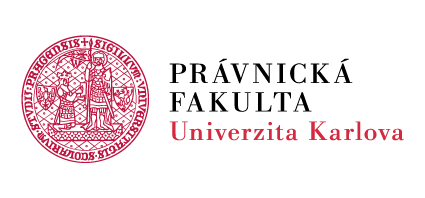 